浙江中一检测研究院股份有限公司职业卫生网上公开信息表单位名称宁波伊霖竹艺科技有限公司宁波伊霖竹艺科技有限公司宁波伊霖竹艺科技有限公司宁波伊霖竹艺科技有限公司单位地址宁波市北仑区霞浦永定河路9号联系人联系人李小峰项目名称宁波伊霖竹艺科技有限公司职业病危害因素定期检测宁波伊霖竹艺科技有限公司职业病危害因素定期检测宁波伊霖竹艺科技有限公司职业病危害因素定期检测宁波伊霖竹艺科技有限公司职业病危害因素定期检测技术服务项目组员名单查平、王文燕查平、王文燕查平、王文燕查平、王文燕现场调查时间2022.8.202022.8.202022.8.202022.8.20现场调查技术人员冯建翔、纪燕平企业陪同人李小峰李小峰现场调查图像证明现场采样、检测时间2022.8.222022.8.222022.8.222022.8.22现场采样、检测人员冯建翔、刘丽企业陪同人企业陪同人李小峰现场采样、检测图像证明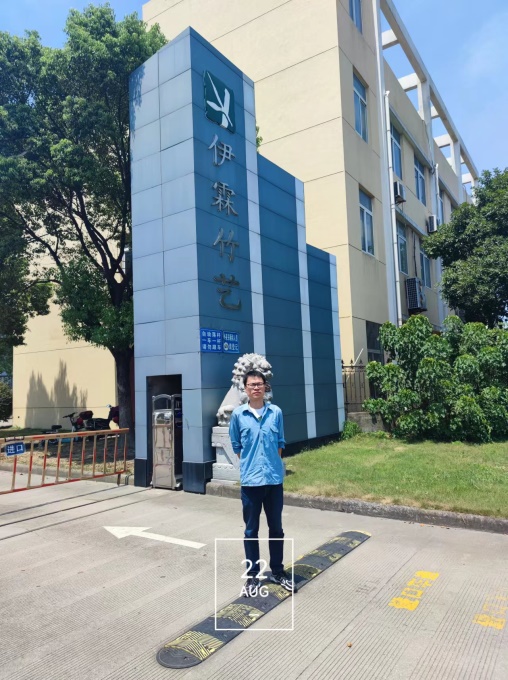 